1.	 Sertifikanın adı 1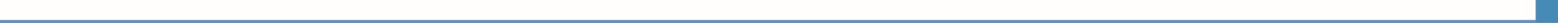 Örnek: Çelik Kaynakçısı (Seviye 3) Mesleki Yeterlilik Belgesi2	. Sertifika adının tercümesi 2Örnek: Steel Welder (Level 3) Vocational Qualification Certificate3. Becerilerin ve yeterliliklerin kapsamıSertifika sahibi tarafından edinilen beceri ve yeterlilikleri listeleyin. Liste “Sertifika sahibi şunları yapabilir:” ifadesiyle başlamalı ve beceri ve yeterlilikleri tanımlamak için hareket/eylem fiillerinin kullanıldığı yaklaşık 5 ila 15 maddelik bir liste içermelidir. Örnek:Zorunlu birimler:Kaynak İşlemlerinde iş sağlığı ve güvenliği, yangın ve acil durum kurallarını açıklar.Kaynak işlemini gerçekleştirir.İş sağlığı ve güvenliği, çevre ve kalite gerekliliklerine uyar.Seçmeli birimler: Elektrotla ark kaynağı yapar,Gaz korumasız özlü tel elektrotla ark kaynağı yapar,Tel elektrotla (elle veya yarı mekanize) toz altı ark kaynağı yapar,Özlü tel elektrotla (elle veya yarı mekanize) toz altı ark kaynağı yapar,Tel elektrotla metal-ark asal gaz kaynağı (MIG kaynağı) yapar,Tel elektrotla metal-ark aktif gaz kaynağı (MAG kaynağı) yapar,Aktif koruyucu gazla özlü tel elektrotla metal-ark kaynağı yapar,Aktif koruyucu metalik özlü elektrotla ark kaynağı yapar,Tungsten asal gaz ark kaynağı (TIG kaynağı) yapar,Otojen tungsten asal gaz kaynağı yapar,Boru biçiminde özlü elektrotlu tungsten asal gaz kaynağı yapar,İndirgeyici gaz ve katı dolgu malzemeli tungsten asal gaz kaynağı yapar,Plazma ark kaynağı yapar,Oksi-asetilen kaynağı yapar.4. 	Sertifika sahibinin çalışabileceği meslek türleri 3Örnek: Kaynakçı, kaynak işçisi, kaynak teknisyeni, kaynak ustası, kaynak operatörü.5. Sertifikanın yasal dayanağı5. Sertifikanın yasal dayanağıSertifikayı düzenleyen kurum adıSertifikanın geçerliliğini sağlayan makam adı:Örnek: Mesleki Yeterlilik Kurumu tarafından ilgili yeterlilikte belge vermek üzere yetkilendirilmiş kuruluşlarca verilmektedir. Kuruluşların listesine aşağıdaki adresten ulaşılabilir.www.myk.gov.tr/ybkÖrnek: Mesleki Yeterlilik KurumuBalgat Mahallesi 1420. Cd. No:12 Çankaya / ANKARAwww.myk.gov.trSertifikanın seviyesi (ulusal veya uluslararası) 1 Not ölçeği / Geçme şartlarıÖrnek:Seviye 3 , Türkiye Yeterlilikler Çerçevesi Seviye 3 , Avrupa Yeterlilikler Çerçevesi Örnek: Adayın zorunlu yeterlilik birimlerinin tamamından ve şeçmeli yeterlilik birimlerinin en az bir tanesinden başarılı olması gerekmektedir.Sertifika ile erişim sağlanabilen diğer eğitim/öğretim seviyeleri 1Yeterliliğin tanınmasına ilişkin uluslararası anlaşmalar 1Örnek: Bu belge diğer alan veya seviyelerdeki yeterliliklere erişim sağlamaz.Örnek:xxxYasal DayanakYasal DayanakÖrnek: 4 Nolu Cumhurbaşkanlığı KararnamesiÖrnek: 4 Nolu Cumhurbaşkanlığı Kararnamesi6.	 Sertifikayı edinmenin resmi yolları  6.	 Sertifikayı edinmenin resmi yolları  Sertifikanın nasıl edinildiğine ilişkin (çıraklık, okul / eğitim merkezi tabanlı veya işyeri tabanlı, önceki öğrenmelerin tanınması) bir açıklama ile değiştirin ve/veya aşağıdaki tabloyu doludurun.Örnek: Bu belge, Mesleki Yeterlilik Kurumu tarafından yetkilendirilmiş belgelendirme kuruluşlarında düzenlenen teorik ve uygulama sınavları sonrasında her bir birimin başarım ölçütlerini karşılayan ve yeterliliği elde etmek için gereken birimlerden başarılı olan adaylar için düzenlenir. Sertifikanın nasıl edinildiğine ilişkin (çıraklık, okul / eğitim merkezi tabanlı veya işyeri tabanlı, önceki öğrenmelerin tanınması) bir açıklama ile değiştirin ve/veya aşağıdaki tabloyu doludurun.Örnek: Bu belge, Mesleki Yeterlilik Kurumu tarafından yetkilendirilmiş belgelendirme kuruluşlarında düzenlenen teorik ve uygulama sınavları sonrasında her bir birimin başarım ölçütlerini karşılayan ve yeterliliği elde etmek için gereken birimlerden başarılı olan adaylar için düzenlenir. 7. 	Ek bilgi7. 	Ek bilgiGiriş şartları 1Giriş şartları 1Örnek: Bu belgenin edinilebilmesi için herhangi bir ön şart bulunmamaktadır.Örnek: Bu belgenin edinilebilmesi için herhangi bir ön şart bulunmamaktadır.İlave bilgiler (Ulusal yeterlilik sistemine ilişkin tanım içeren)İlave bilgiler (Ulusal yeterlilik sistemine ilişkin tanım içeren)Örnek: www.myk.gov.trÖrnek: www.myk.gov.trUlusal Europass MerkeziUlusal Europass MerkeziÖrnek: www.europass.gov.trÖrnek: www.europass.gov.tr